Person—interpreter service required (community services), code NExported from METEOR(AIHW's Metadata Online Registry)© Australian Institute of Health and Welfare 2024This product, excluding the AIHW logo, Commonwealth Coat of Arms and any material owned by a third party or protected by a trademark, has been released under a Creative Commons BY 4.0 (CC BY 4.0) licence. Excluded material owned by third parties may include, for example, design and layout, images obtained under licence from third parties and signatures. We have made all reasonable efforts to identify and label material owned by third parties.You may distribute, remix and build on this website’s material but must attribute the AIHW as the copyright holder, in line with our attribution policy. The full terms and conditions of this licence are available at https://creativecommons.org/licenses/by/4.0/.Enquiries relating to copyright should be addressed to info@aihw.gov.au.Enquiries or comments on the METEOR metadata or download should be directed to the METEOR team at meteor@aihw.gov.au.Person—interpreter service required (community services), code NIdentifying and definitional attributesIdentifying and definitional attributesMetadata item type:Data ElementShort name:Interpreter services requiredMETEOR identifier:270360Registration status:Community Services (retired), Superseded 01/05/2006Data element concept attributesData element concept attributesIdentifying and definitional attributesIdentifying and definitional attributesData element concept:Person—interpreter service required (community services)METEOR identifier:269791Registration status:Community Services (retired), Standard 01/03/2005Definition:Requirement for interpreter services in verbal languages other than English or non-verbal language.Context:To assist in planning for provision of interpreter services.Object class:PersonProperty:Interpreter service required statusValue domain attributes Value domain attributes Identifying and definitional attributesIdentifying and definitional attributesValue domain:Community services interpreter service required code NMETEOR identifier:270867Registration status:Community Services (retired), Standard 01/03/2005Definition:A code set representing a perceived need for interpreter services.Representational attributesRepresentational attributesRepresentational attributesRepresentation class:CodeCodeData type:NumberNumberFormat:NNMaximum character length:11ValueMeaningPermissible values:1Interpreter required2
 Interpreter not required
 Data element attributes Data element attributes Collection and usage attributesCollection and usage attributesCollection methods:The Australian Standard Classification of Languages (ABS Cat. no. 1267.0) should be used for the identification of the language in which the interpreter is required.Comments:For reasons of practicality and usefulness, sign languages and invented languages, which have not developed and evolved in the same fashion as 'natural' languages, have been included in the Australian Standard Classification of Languages.Where interpreter services are provided using technology interface/aids or equipment refer to the metadata item 'Communication method'.Relational attributesRelational attributesRelated metadata references:Has been superseded by Person—interpreter service required, yes/no code NCommunity Services (retired), Standard 10/04/2006Disability, Superseded 29/02/2016Health, Standard 08/02/2006Tasmanian Health, Standard 27/04/2021
Is re-engineered from  Interpreter services required, version 3, DE, NCSDD, NCSIMG, Superseded 01/03/2005.pdf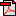  (14.0 KB)No registration status